Гранични промет путничких моторних возила и путника у Републици Србији– IV квартал 2012 – Укупан број путничких моторних возила која су ушла у Републику Србију у четвртом кварталу 2012. године мањи је за 19,2% у односу на исти период претходне године. Домаћих возила је мање за 14,3%, док је страних возила мање за 21,9%. Од возила са страном регистрацијом, највише их је са регистрацијом Боснe и Херцеговинe, 9,3%, затим Црне Горе, 5,7%, и Мађарске са учешћем од 5,1%.Излаз путничких моторних возила из Републике Србије мањи је за 17,8% у односу на исти период 2011. године. Број возила с домаћом регистрацијом у излазу смањио се за 13,5%, док је у истом периоду излаз возила са страном регистрацијом мањи за 20,6%. Најбројнија су возила са регистрацијом Боснe и Херцеговинe, са учешћем од 10,6%, а затим следе возила са регистрацијом Црне Горе, са учешћем од 7,0%, и Мађарске, са учешћем од 5,6%.   Укупан број путника који су свим врстама путничких превозних средстава ушли у Републику Србију током четвртог квартала 2012. године мањи је за 45,9% у односу на исти период претходне године. Број путника у возилима с домаћом регистрацијом мањи је за 50,9%, док је у возилима са страном регистрацијом мањи за 43,5%. Укупан број путника изашлих из Републике Србије током четвртог квартала 2012. године мањи је за 48,9% у односу на исти квартал претходне године. Број путника у возилима с домаћом регистрацијом мањи је за 53,4%, док је у возилима са страном регистрацијом мањи за 46,5%. Највећи број возила ушао је преко граничних прелаза с Босном и Херцеговином, 31,5%, а затим преко граничних прелаза са Хрватском, 24,3%, и Мађарском, 19,3%. Највећи број улаза возила у Републику Србију забележен је преко следећих граничних прелаза: Батровци, 16,2%, Хоргош, 12,0%, и Сремска Рача, 6,4%.Преко граничних прелаза с Босном и Херцеговином изашао је највећи број путничких превозних средстава, 30,2%, а затим преко граничних прелаза са Хрватском, 22,0%, и Мађарском, 20,9%. Три прелаза с највећим прометом путничких превозних средстава у излазу из Републике Србије јесу Батровци, са 15,0%, затим Хоргош, са 13,0%, и Келебија, са 6,6%.1. Улаз путничких моторних возила и путника2. Излаз путничких моторних возила и путника3. Промет путничких моторних возила, по граничним прелазима, IV квaртaл 2012.1)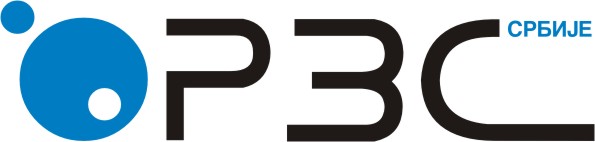 Република СрбијаРепублички завод за статистикуISSN 0353-9555САОПШТЕЊЕСАОПШТЕЊЕСВ30број 055 - год. LXIII, 08.03.2013.број 055 - год. LXIII, 08.03.2013.Статистика саобраћаја и телекомуникацијаСтатистика саобраћаја и телекомуникацијаСРБ055 СВ30 080313Земља регистрације возилаIV 2011IV 2011IV 2011IV 2011IV 2011IV 2012IV 2012IV 2012IV 2012IV 2012Индекс20122011Земља регистрације возилавозилавозилавозилавозилапутницивозилавозилавозилавозилапутнициИндекс20122011Земља регистрације возиласвегапутнички аутомо-билиаутобусимото-циклипутницисвегапутнички аутомо-билиаутобусимото-циклипутнициИндекс20122011Укупно148131314497603132323045851591196254116388431857513248272080,8Домаће регистрације514155501469125939314583274405344277531243534671672385,7Стране регистрације96715894829118730137312683275572073613119422167176599778,1Аустрија2844127958483-1061352872828404324-60639101,0БиX1294511280471374303196907039369373978429122154,4Италија10941094--3974928922-6204484,8Мађарска58090573437443141478388833803784335986966,9Македонија15107140351072-7402413219120951124-5320287,5Немачка7628575732553-132657224552192752534539529,4Румунија4780847601154532117583675136598145811368076,9Хрватска3596835642326-10664593019090211-2051725,9Црна Гора446864313515074415856643166414801621657270796,6Швајцарска1251812235283-4033169216732189-1664755,3Остало51771050546912234718315754849754714731346240123007593,7Земља регистрације возилаIV 2011IV 2011IV 2011IV 2011IV 2011IV 2012IV 2012IV 2012IV 2012IV 2012Индекс20122011Земља регистрације возилавозилавозилавозилавозилапутницивозилавозилавозилавозилапутнициИндекс20122011Земља регистрације возиласвегапутнички аутомо-билиаутобусимото-циклипутницисвегапутнички аутомо-билиаутобусимото-циклипутнициИндекс20122011Укупно137181713409753062721542861021127291109649730176618219011182,2Домаће регистрације539299526545126728214808464663104534621242842069045586,5Стране регистрације83251881443017955133280525666098164303517748198149965679,4Аустрија2663526262373-963372568325468215-4417696,4БиX11990511842914383829067170213691381040359165858,6Италија10961096--3776989984-5201490,2Мађарска12211412138572452007543728036483797-4984330,5Македонија1407413230844-656161207811244834-3441285,8Немачка2305622624432-70688201621980535613153887,4Румунија4732247154116521943043702236872141910864678,2Хрватска3292332579344-9875790138814199-1797427,4Црна Гора4592444350154331135909463924480115088371689101,0Швајцарска1076310505258-3477865186385133-1189060,6Остало388706376816118837161366539563138304112525651035816101,8УлазУлазУлазУлазИзлазИзлазИзлазИзлазукупнопутнички аутомобилиаутобусимотоциклиукупнопутнички аутомобилиаутобусимотоциклиУкупно11532701122527304512921084492105531528824353Према БиХ363180355846725282327853320380739677Од тога:Мали Зворник60430589131517-34710332831427-Сремска Рача73814708882926-65070620762994-Котроман584515714013083599245849914205Трбушница7163970943694270923702157035Бајина Башта27792277123772913829068367Остало7105470250804-6808867239849-Према Бугарској6973167404232346612464110197044Од тога:Градина59493572952198-55512536681844-Остало10238101091254106121044212644Према Мађарској222733215179755132264402191957245-Од тога:Хоргош138876132295657831411801348936287-Келебија6875667937819-7110070277823-Остало1510114947154-1416014025135-Према Македонији66276630333243-69691671152576-Од тога:Прешево65553623443209-68826662782548-Остало72368934-86583728-Према Румунији639186349435173629256252233766Од тога:Мокрање7403736538-5886584739-Ђердап2685026695155-2614325994149-Калуђерово11039109633731117411105366Остало1862618471155-1972219576146-Према Хрватској2807012736217075523880123201667841Од тога:Батровци1863771807865591-1626101573615249-Мост Бачка Паланка4895748233724-3292332128795-Остало4536744602760-43268425277401Према Црној Гори8673183950265612592658899772516165Од тога:Мехов Крш3571033606198012435771338361770165Гостун447294413559315053949865674-Остало6292620983-6348627672-1) Без малограничног промета            1) Без малограничног промета            1) Без малограничног промета            1) Без малограничног промета            1) Без малограничног промета            1) Без малограничног промета            1) Без малограничног промета            1) Без малограничног промета            1) Без малограничног промета            Издаје и штампа: Републички завод за статистику, Београд, Милана Ракића 5 
Tелефон: 011 2412-922 (централа) • Tелефакс: 011 2411-260 • www.stat.gov.rs
Одговара: проф. др Драган Вукмировић, директор 
Tираж: 20 ● Периодика излажења: квартална